           GUIA PRÁCTICA N°2  ARTES VISUALES       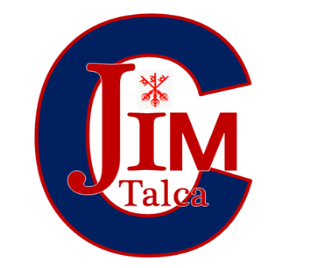 El paisaje como género artísticoEl paisaje es la representación gráfica de la geografía y la cultura de un país desde el punto de vista de un observador.Desde el punto de vista del artista, la representación del paisaje exige el desarrollo de varias destrezas, como la representación del espacio, la perspectiva, tanto lineal como atmosférica, el conocimiento del dibujo, el color y la composición.Analizando su evolución como género pictórico, el paisaje de cada época refleja el pensamiento del hombre y el mundo en el que vive, es decir, la evolución de su mirada y cómo la expresa el artista en su obra.Ahora te invito a describir lo que observas…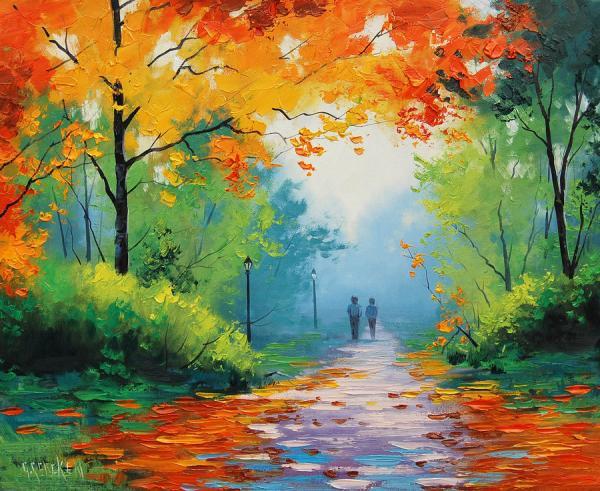 Graham Gercken. (pintor Auatraliano)NOMBRE ALUMNO:CURSO: 8° básicoFecha de entrega: 30  abril 2020Fecha de entrega: 30  abril 2020Unidad n°1 PERSONAS Y EL PAISAJEUnidad n°1 PERSONAS Y EL PAISAJEOBJETIVO: Observar imágenes y comprender su atmosfera.OBJETIVO: Observar imágenes y comprender su atmosfera.